ALUR PERMOHONANPENURUNAN UKT / PENUNDAAN PEMBAYARAN UKT SEMESTER GENAP 2020/2021/ UKT - DAMPAK PANDEMI COVID-19FAKULTAS ILMU OLAHRAGAFORM SURAT Hal: (disesuaikan jenis permohonan)*Yth. Dekan Fakultas Ilmu Olahraga  Univesitas Negeri SurabayaSaya yang bertanda tangan di bawah ini: Nama                             :NIM               : Prodi/Jurusan     : Fakultas                         : No HP                            : Alamat Rumah :Surel/email                    :Tanggal (disesuaikan)*mengajukan permohonan Penurunan UKT 1 (satu) Tingkat / Penurunan UKT 50% / Penundaan UKT semester Genap 2020/2021/ *  (coret    yang    tidak   diperlukan)    karena ……………………(alasan). Sebagai pertimbangan dalam mengambil keputusan berikut ini saya lampirkan dokumen pendukung.Besar harapan saya permohonan ini disetujui.Hormat saya, Orang tua/wali,                                                                               Pemohon,Nama                                                                                               NamaNIMKEMENTERIAN  PENDIDIKAN  DAN  KEBUDAYAAN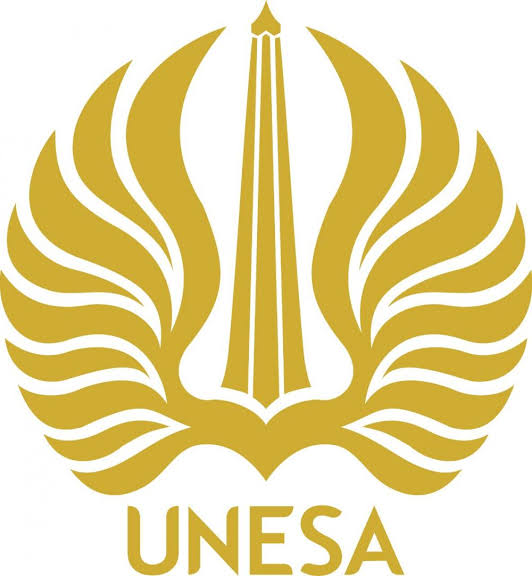 UNIVERSITAS  NEGERI  SURABAYAFAKULTAS ILMU OLAHRAGAJURUSAN PENDIDIKAN KESEHATAN DAN REKREASIKampus lidah, Jalan Kampus Lidah Unesa, Surabaya 60213Telpon : +6231 - 7532571, Faksimile : +6231 – 7532759Laman : http://ikor.fik.unesa.ac.id , email : ilmukeolahragaan@unesa.ac.id SURAT KETERANGAN KEMAJUAN PENULISAN SKRIPSI/TUGAS AKHIRSaya yang bertanda tangan di bawah ini: Nama		: Dr. Pudjijuniarto, M.Pd.NIP                           : 196706101993031013Prodi/Jurusan            : Ilmu Olahraga / Jurusan Pendidikan Kesehatan dan RekreasiMenerangkan dengan sesungguhnya bahwa mahasiswa berikutini : Nama		:NIM		: Judul Skripsi/TA	:telah menyelesaikan skripsi/TA sampai pada tahap......(isi sesuai kemajuan yang dicapai)Surabaya, …………….....2021Mengetahui,						Ketua Jurusan                                                               Dosen Pembimbing Skripsi/TADr. Pudjijuniarto, M.Pd.			           	NamaNIP 196706101993031013                                          NIPKEMENTERIAN  PENDIDIKAN  DAN  KEBUDAYAAN UNIVERSITAS  NEGERI  SURABAYAFAKULTAS ILMU OLAHRAGAJURUSAN PENDIDIKAN OLAHRAGAKampus lidah, Jalan Kampus Lidah Unesa, Surabaya 60213Telpon : +6231 - 7532571, Faksimile : +6231 – 7532759Laman : http://pjkr.fik.unesa.ac.id/, email : penor@unesa.ac.id SURAT KETERANGAN KEMAJUAN PENULISAN SKRIPSI/TUGAS AKHIRSaya yang bertanda tangan di bawah ini: Nama		: Dr.Heryanto Nur Muhammad, M.PdNIP                           : 197406291999031002Prodi/Jurusan            : Pendidikan Jasmani Kesehatan dan Rekreasi/Pendidikan OlahragaMenerangkan dengan sesungguhnya bahwa mahasiswa berikutini : Nama		:NIM		: Judul Skripsi/TA	:telah menyelesaikan skripsi/TA sampai pada tahap......(isi sesuai kemajuan yang dicapai)Surabaya, …………….....2021Mengetahui,					Ketua Jurusan                                                                Dosen Pembimbing Skripsi/TADr. Heryanto Nur Muhammad, M.Pd		NamaNIP 197406291999031002                                          NIPKEMENTERIAN  PENDIDIKAN  DAN  KEBUDAYAANUNIVERSITAS  NEGERI  SURABAYAFAKULTAS ILMU OLAHRAGAJURUSAN PENDIDIKAN KEPELATIHAN OLAHRAGAKampus lidah, Jalan Kampus Lidah Unesa, Surabaya 60213Telpon : +6231 - 7532571, Faksimile : +6231 – 7532759Laman : http://pko.fik.unesa.ac.id/, email : pko@unesa.ac.id SURAT KETERANGAN KEMAJUAN PENULISAN SKRIPSI/TUGAS AKHIRSaya yang bertanda tangan di bawah ini: Nama		: Dr. Irmantara Subagio, M.KesNIP                           : 196406241988121001Prodi/Jurusan            : Pendidikan Kepelatihan Olahraga/Pendidikan Kepelatihan OlahragaMenerangkan dengan sesungguhnya bahwa mahasiswa berikutini : Nama		:NIM		: Judul Skripsi/TA	:telah menyelesaikan skripsi/TA sampai pada tahap......(isi sesuai kemajuan yang dicapai)Surabaya, …………….....2021Mengetahui,						Ketua Jurusan                                                              Dosen Pembimbing Skripsi/TADr. Irmantara Subagio, M.Kes			NamaNIP 196406241988121001                                          NIPSURAT PERNYATAAN KESANGGUPANSaya yang bertanda tangan di bawah ini: Nama                             :NIM                               : Judul Skripsi/TA           :Menyatakan dengan sesungguhnya bahwa saya sanggup menyelesaikan penulisan skripsi/TA sampai dengan ujian/penilaian pada semester Genap 2020/2021. Jika pada semester tersebut tidak dapat menyelesaikan penulisan skripsi/TA, saya bersedia membayar UKT pada semester berikutnya sesuai dengan ketentuan yang berlaku.Surabaya, ......2021Mahasiswa, Materai 6000NamaNIMSURAT PERNYATAAN KESANGGUPAN MEMBAYARYang bertanda tangan di bawah ini, Nama Orang Tua/Wali	:Pekerjaan			: Alamat 			: No.Telp./HP			:Adalah Orang Tua /Wali Calon Mahasiswa/i, Nama				:NIM				: No.Telp./HP Mhs/I		: Program Studi		: Jalur Seleksi			:Menyatakan bahwa saya sanggup dan bersedia membayar Uang Kuliah Tunggal (UKT) dan Sumbangan Pembangunan Institusi (SPI) yang telah ditetapkan Universitas Negeri Surabaya seperti tagihan di SIAKAD, dengan membayar pada tanggal (pilih a atau b dengan melingkari) :a.   15 s.d 16 Maret 2021b.   15 s.d 16 April 2021 c.     6 s.d 7  Mei 2021Demikian surat pernyataan kesanggupan ini saya buat dengan semestinya, secara sadar, penuh tanggung jawab dan tanpa paksaan berbagai pihak.Surabaya, 28 Januari 2021Yang membuat pernyataanMaterai10000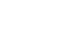 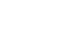 Orang Tua/WaliKeterangan :1.   Surat  pernyataan  yang  telah  dibubuhi  materai  dan  tanda  tangan  di  scan/foto kemudian diunggah pada email : wr2@unesa.ac.id2.   Surat pernyataan asli dikirimkan ke Staf Wakil Rektor Bidang Umum dan Keuangan, setelah ada pemberitahuan lebih lanjut.PROSEDURPROSEDURDOKUMENMulaiMahasiswa/Ortu/Wali menulis surat permohonan (sesuai jenis) UKT disertai dokumen pendukung ditujukan ke DekanVerifikator Jurusan memeriksa dokumen dan melakukan pembahasan bersama Tim Verifikator (dapat melakukan klarifikasi kepada ortu melalui daring)REKOMENDASI                          TIDAKTIM VERIFIKATORYAWD II membuat rekap dan meneruskan rekomendasi ke Warek IIKabag Keuangan memberi informasi kpd mhs/ortu atas keputusan UnesaKabag Keuangan dan PPTImelaksanakan keputusan ttg UKTSelesaiMulaiMahasiswa/Ortu/Wali menulis surat permohonan (sesuai jenis) UKT disertai dokumen pendukung ditujukan ke DekanVerifikator Jurusan memeriksa dokumen dan melakukan pembahasan bersama Tim Verifikator (dapat melakukan klarifikasi kepada ortu melalui daring)REKOMENDASI                          TIDAKTIM VERIFIKATORYAWD II membuat rekap dan meneruskan rekomendasi ke Warek IIKabag Keuangan memberi informasi kpd mhs/ortu atas keputusan UnesaKabag Keuangan dan PPTImelaksanakan keputusan ttg UKTSelesai1.  Penurunan UKT 1 (satu) Tingkat:Surat Permohonan kepada Dekan mengetahui Kajur/KaprodiAkta kematian orang tua/wali pada masa pandemi Covid-19Surat Keterangan usaha bangkrut/ penurunan luar biasa dari asosiasi/pejabat berwenangSurat Keterangan Pemutusan Hubungan Kerja (PHK)Fotokopi Kartu Keluarga dan KTP.Bukti Pembayaran UKT sebelumnyaMulaiMahasiswa/Ortu/Wali menulis surat permohonan (sesuai jenis) UKT disertai dokumen pendukung ditujukan ke DekanVerifikator Jurusan memeriksa dokumen dan melakukan pembahasan bersama Tim Verifikator (dapat melakukan klarifikasi kepada ortu melalui daring)REKOMENDASI                          TIDAKTIM VERIFIKATORYAWD II membuat rekap dan meneruskan rekomendasi ke Warek IIKabag Keuangan memberi informasi kpd mhs/ortu atas keputusan UnesaKabag Keuangan dan PPTImelaksanakan keputusan ttg UKTSelesaiMulaiMahasiswa/Ortu/Wali menulis surat permohonan (sesuai jenis) UKT disertai dokumen pendukung ditujukan ke DekanVerifikator Jurusan memeriksa dokumen dan melakukan pembahasan bersama Tim Verifikator (dapat melakukan klarifikasi kepada ortu melalui daring)REKOMENDASI                          TIDAKTIM VERIFIKATORYAWD II membuat rekap dan meneruskan rekomendasi ke Warek IIKabag Keuangan memberi informasi kpd mhs/ortu atas keputusan UnesaKabag Keuangan dan PPTImelaksanakan keputusan ttg UKTSelesai2.  Penurunan UKT 50% :Surat Permohonan kepada Dekan mengetahui KaprodiPada semester genap 2020/2021 hanya memprogram 6 SKS dibuktikan dengan Surat Keterangan yang ditandatangani Pembimbing dan mengetahui KAJURKRS semester gasal 2020/2021Surat keterangan kemajuan penulisan skripsi dari dosen pembimbing (DPS) diketahui ketua jurusanSurat pernyataan kesanggupan menyelesaikan skripsi pada semester genap 2020/2021Surat pernyataan kesanggupan membayarFotokopi Kartu Keluarga dan KTPBukti Pembayaran UKT sebelumnyaMulaiMahasiswa/Ortu/Wali menulis surat permohonan (sesuai jenis) UKT disertai dokumen pendukung ditujukan ke DekanVerifikator Jurusan memeriksa dokumen dan melakukan pembahasan bersama Tim Verifikator (dapat melakukan klarifikasi kepada ortu melalui daring)REKOMENDASI                          TIDAKTIM VERIFIKATORYAWD II membuat rekap dan meneruskan rekomendasi ke Warek IIKabag Keuangan memberi informasi kpd mhs/ortu atas keputusan UnesaKabag Keuangan dan PPTImelaksanakan keputusan ttg UKTSelesaiMulaiMahasiswa/Ortu/Wali menulis surat permohonan (sesuai jenis) UKT disertai dokumen pendukung ditujukan ke DekanVerifikator Jurusan memeriksa dokumen dan melakukan pembahasan bersama Tim Verifikator (dapat melakukan klarifikasi kepada ortu melalui daring)REKOMENDASI                          TIDAKTIM VERIFIKATORYAWD II membuat rekap dan meneruskan rekomendasi ke Warek IIKabag Keuangan memberi informasi kpd mhs/ortu atas keputusan UnesaKabag Keuangan dan PPTImelaksanakan keputusan ttg UKTSelesai3. Permohonan Penundaan UKT Surat Permohonan kepada Dekan mengetahui KaprodiSurat pernyataan mahasiswa/ortu/wali sanggup membayar UKT sesuai tanggal perpanjangan yang ditentukan (maksimal tiga bulan)Surat keterangan tentang kemampuan ekonomi orangtua/wali mahasiswa dari pejabat berwenang (misalnya kades, lurah)Surat pernyataan kesanggupan membayarFotokopi Kartu Keluarga dan KTP  NB: PENDAFTARAN TERAKHIR AKAN DITUTUP PADA TANGGAL 12 FEBRUARI 2021, PUKUL 23.59 WIBSurat Usulan dan dokumen pendukung dikirim : bit.ly/Usulan-Penyesuaian-UKT-FIO-2021PENDAFTARAN TERAKHIR AKAN DITUTUP PADA TANGGAL 12 FEBRUARI 2021, PUKUL 23.59 WIBSurat Usulan dan dokumen pendukung dikirim : bit.ly/Usulan-Penyesuaian-UKT-FIO-2021